2024 VICTORIAN BUSH POETRY CHAMPIONSHIPS  11th-14th April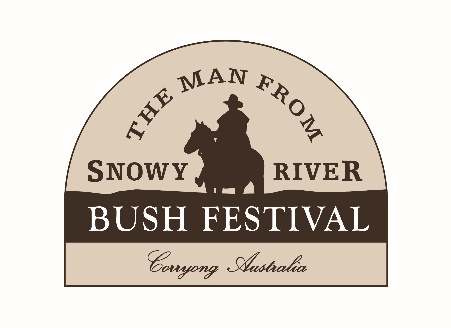 JUNIOR INFORMATION & ENTRY FORMEntries Open 18th December          Close 18th March 2024The MFSR Bush Festival Poetry & Music Competition started in 1995 & is now regarded as one of the most prestigious events in the country, and this year we include the Victorian Bush Poetry Championships.Championships aim: “To foster & encourage children & youth to join us in learning the skills of writing and performing Australian Bush Verse”. Entries should be about Australia, Australians and/or the Australian way of life and have good rhyme & meter.Unfortunately, due to the clash with Victorian School Holidays, the Junior Performance Section will not be held in 2024. However, the Victorian Bush Poetry Junior Written Championships will still go ahead!Junior Written entries in the 4 sections below will be judged prior to the festival and the winners announced on Sun 14th at 2.00 pm in the Lions Youth Hall in conjunction with the Adult Competition Awards Ceremony.Stamp the Entry Form with the School Stamp, sign and keep a photocopy. Attach entry form to poem. No names on poems please.There is a Total Prize Pool of $200 in cash prizes plus trophies to distribute as per the judge’s decisions in the Written Championship section.JUNIOR SECTION INFORMATION Competition Assessment Sheets & Entry Forms used in this competition may be found at www.abpa.org.au/competitions.html & www.abpa.org.au/events.html & www.bushfestival.com.auJUNIOR WRITTENThere are 4 age groups in this section., with trophies and certificates.(1) Prep to Grade 2(2) Grade 3-4(3) Grade 5-6(4) Secondary Years 7-12.CONDITIONS OF ENTRYJunior Written Competition entrants must be under the age of 18 years as of 31st March 2024.No individual, duo, family, group, or grade entry may repeat a poem with which they have won 1st place in a previous National or State Championship in the Written section.We reserve the right to publish, record or reproduce work submitted (© retained by writer/performer/s).A Parent, Teacher or Guardian must sign on behalf of Junior Competition entrants in the appropriate spot on the “Entrants Declaration” on the entry form.Student details must be legible, as the names from the Entry form will be used for the certificates. Unsigned entries will not be accepted. The Junior Written section encourages participation and entries can be the original work of an individual or a collaborative effort between a duo, group, or grade). We prefer entries be printed on 1 side of A4 paper, but legible hand-written entries are acceptable. We encourage decoration. Decorated class bundles in a uniform size look great when displayed. There are no line limits or restrictions on number of entries. No entry fee. Only one copy of each poem entry required. No names on the poems. Please attach entry form to the back of the poem		Jnr. PAGE 1/2Closing date is 18th March 2024 to Festival Office. No late entries accepted. ENTRY INFORMATIONMail to: P.O. Box 144, Corryong, VIC, 3707.ORE-mail to events@bushfestival.com.auORHand deliver to the Festival Office, Cnr Hanson & Jardine St, CorryongFor further enquiries:Festival Office on (02) 6076 1992.E: events@bushfestival.com.au or visit their Website: www.bushfestival.com.au2024 VICTORIAN BUSH POETRY CHAMPIONSHIPS           JUNIOR WRITTEN ENTRY FORM (attach to back of poem)NAME: _________________________________________________ADDRESS__________________________________________________  POST CODE_____________EMAIL: _______________________________________YOUR SCHOOL_________________________PHONE (H)________________________________________(M)__________________________________Poem Title___________________________________________________________________________Prep to Grade 2                    Grade 3 or 4                       Grade 5 or 6                   Secondary Yr. 7-12    There are four entry categories in this section. (Please tick which group)Please tick applicable boxesIndividual                                Duo                                Group                             Grade                  DECLARATION                                                          I have read and agree to abide by the Terms & Conditions of Entry.I agree to assist my children/students to abide by the Terms & Conditions of Entry. I     ALLOW   /    DO NOT ALLOW   (please circle) my child/students’ performance to be recorded and/or used for Festival promotions. © remains with the author. Signature of Parent/Guardian/Teacher: __________________________      Date: ________________For further enquiries:Festival Office on (02) 6076 1992.E: events@bushfestival.com.au or visit their Website: www.bushfestival.com.au												Jnr. PAGE 2/2